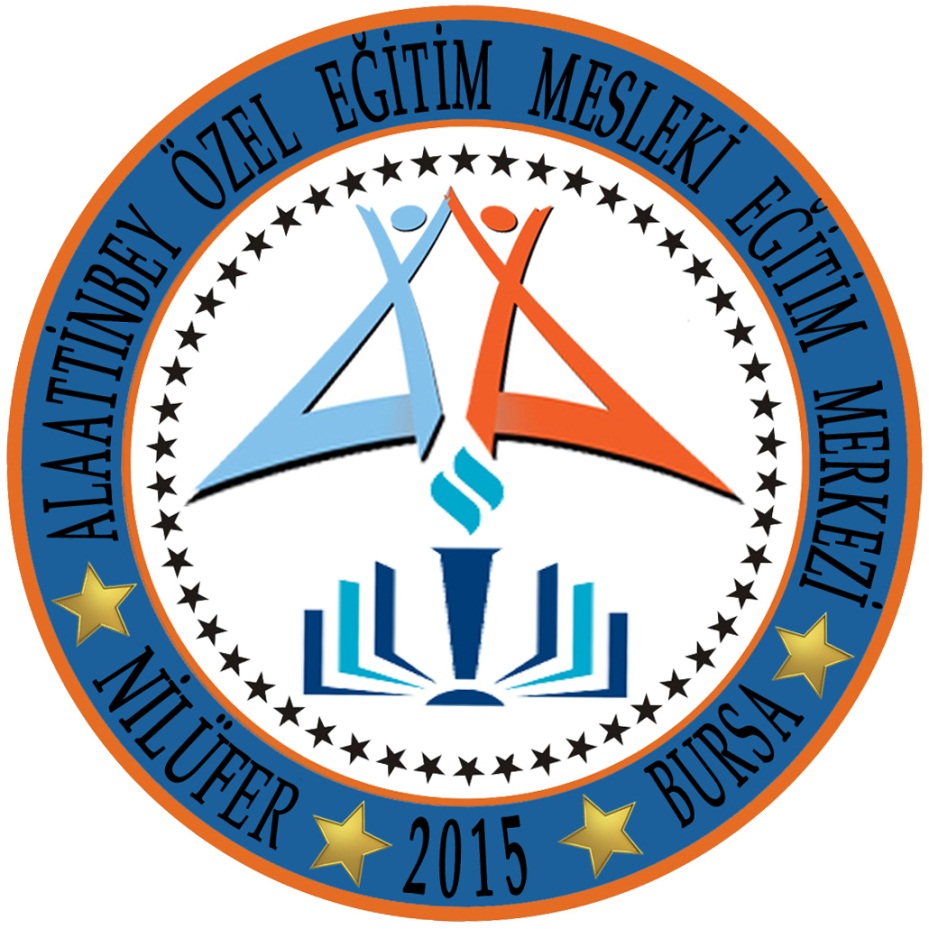 ALAATTİNBEYÖZEL  EĞİTİM  MESLEK OKULUSTRATEJİK  PLAN  2019 – 2023T.C.BURSA VALİLİĞİİL MİLLİ EĞİTİM MÜDÜRLÜĞÜALAATTİNBEYÖZEL EĞİTİM MESLEK OKULU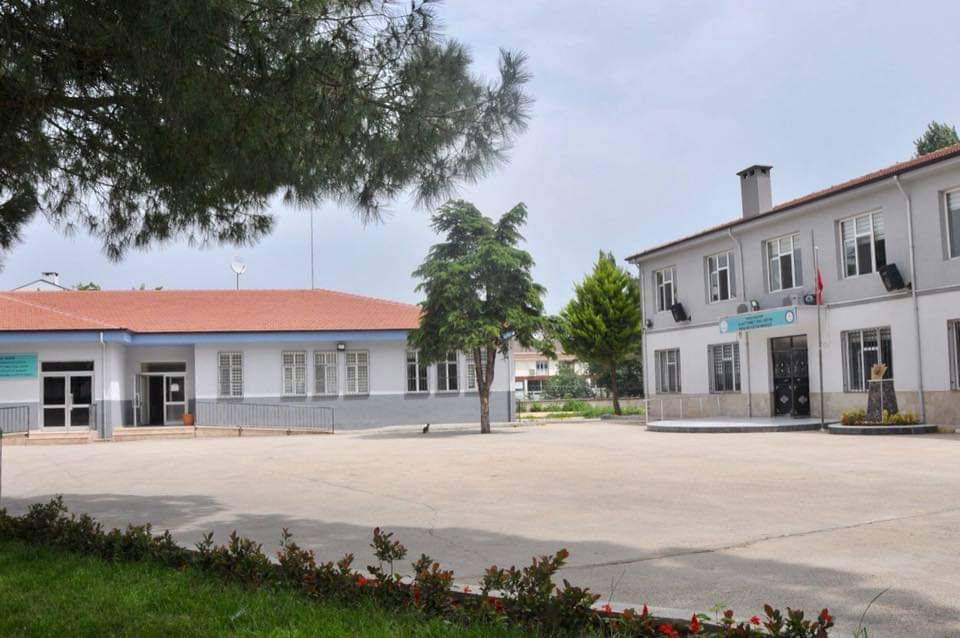 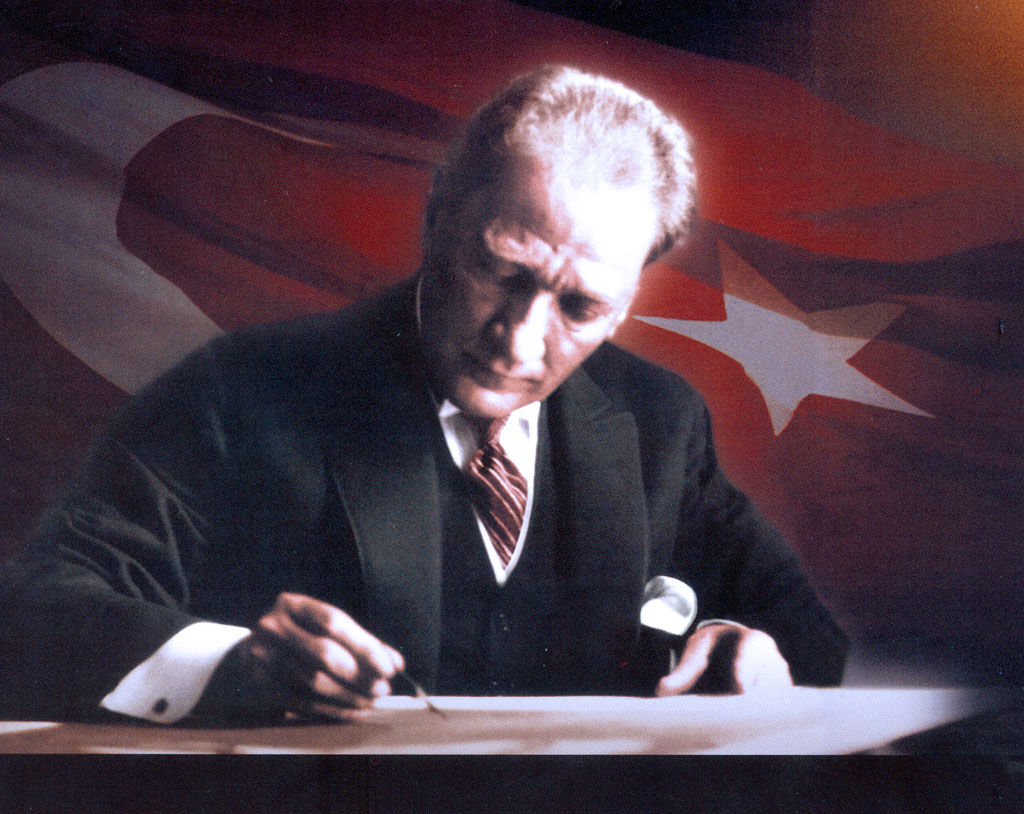         “Eğitimde Feda Edilecek Fert Yoktur."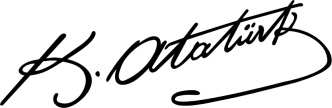 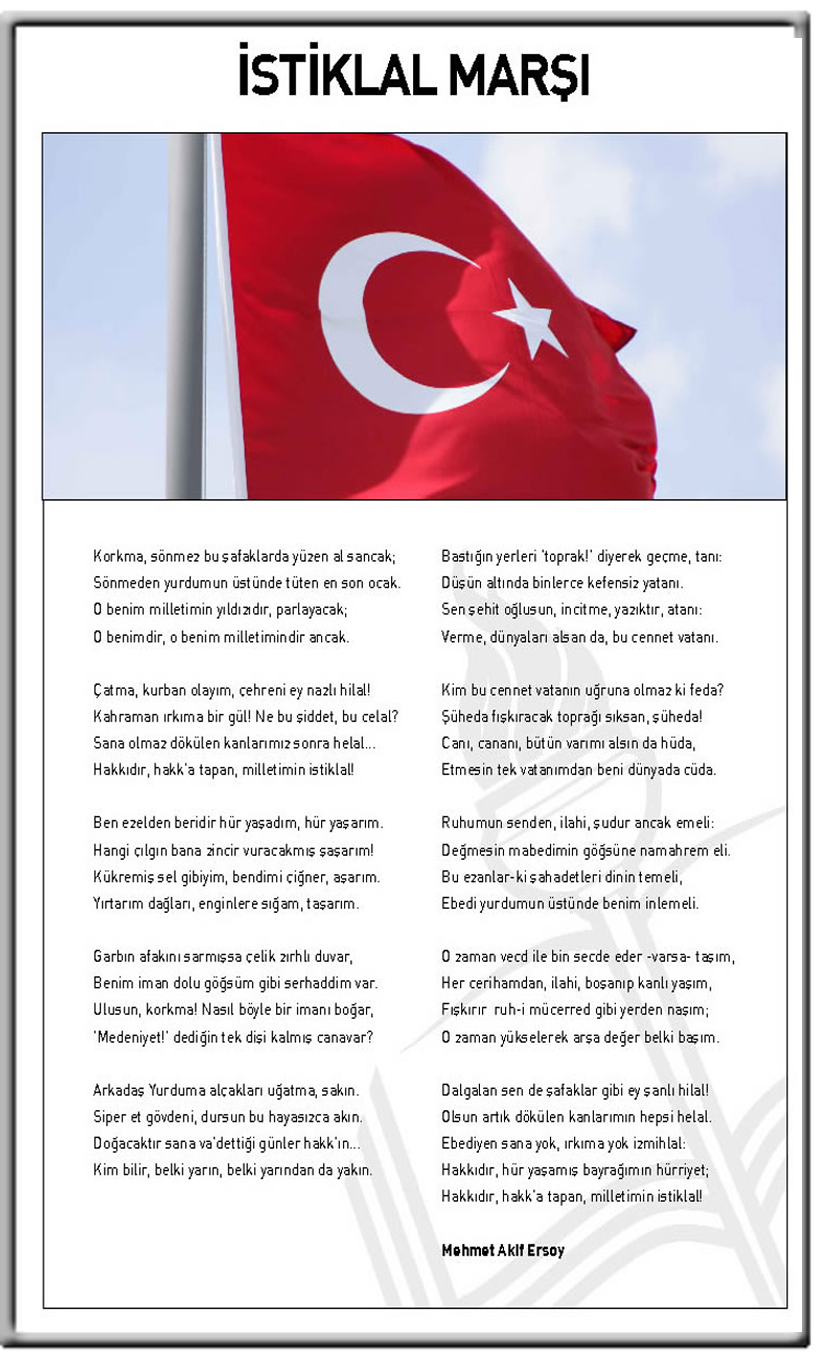 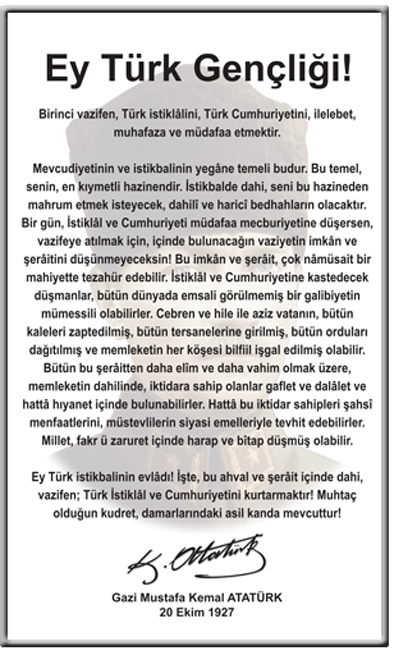 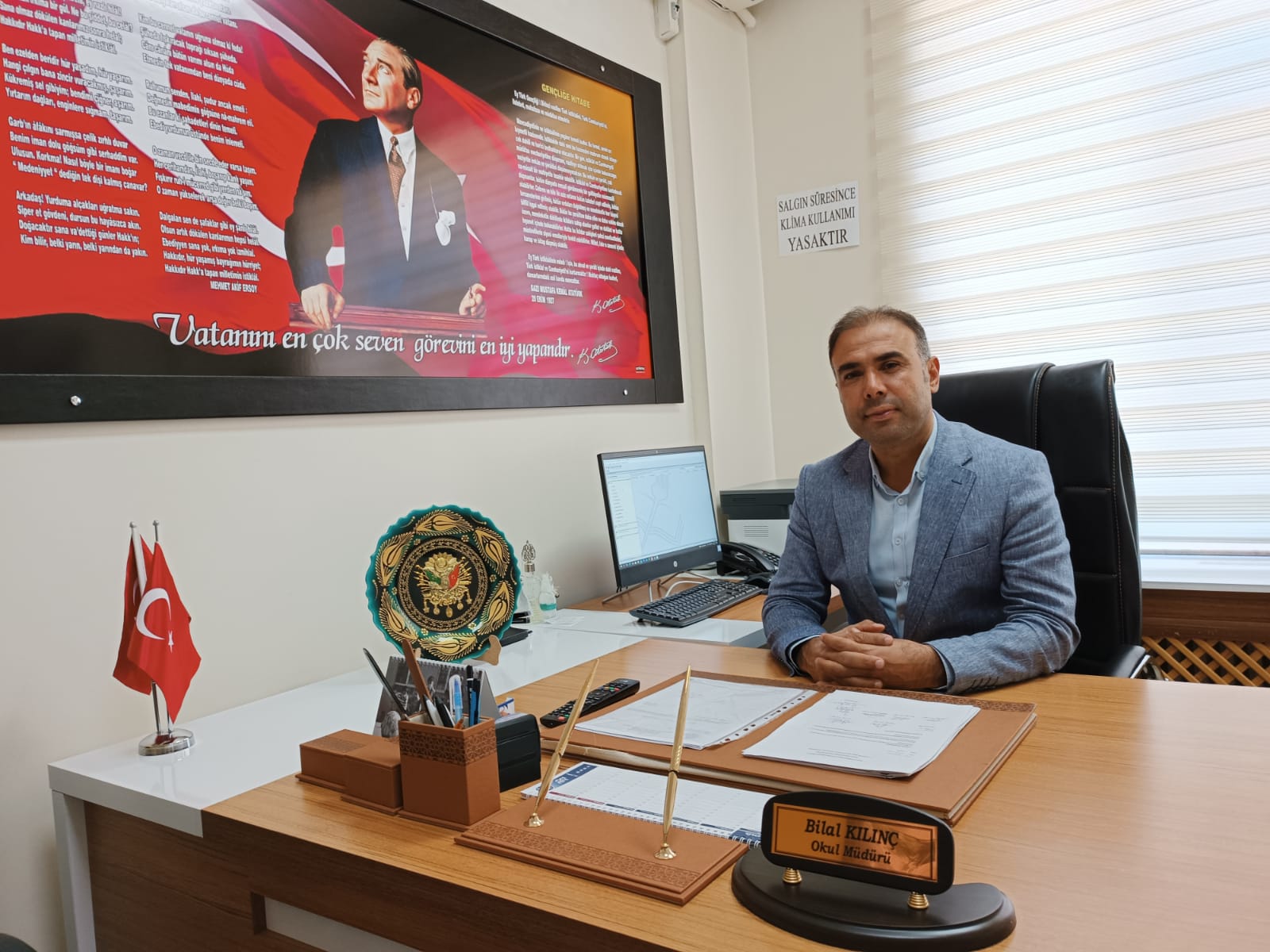 SUNUŞÇağın getirdiği yenilik ve gelişmeler ülkemizde kamu kurumlarının yönetiminde kapsamlı ve yeniden yapılandırma ihtiyacı ortaya çıkarmıştır. Bu anlamda toplumun taleplerine duyarlı, katılımcılığa önem veren, hedef ve önceliklerini tespit eden, hesap verebilen, şeffaf ve etkin bir kurum yönetimi stratejik plan çalışma ihtiyacını ortaya koymuştur. 2019-2023 yıllarını kapsayan stratejik plan çalışmaları maliyet yönetimine etkinlik kazandıracağı gibi kurumun kültür ve kimliğinin oluşum ve gelişimine de destek olacaktır. 	Alaattinbey Özel Eğitim Meslek Okulu iç ve dış etkenlerle yapılacak olan durum analizi ve kurum stratejisi, kurum gelişimini ve hedeflerin tutturulmasını kolaylaştıracaktır. Okulumuz hafif düzey zihinsel engelli öğrencilerin eğitim gördüğü Özel Eğitim Meslek Okuludur. 2014-2015 eğitim-öğretim yılında Mitat Enç Özel Eğitim Okulu’ndan ayrılma planı yapılarak 2015-2016 eğitim-öğretim yılında eski Alaattinbey İlkokulu binasında eğitim-öğretim faaliyetine başlamıştır.	Okulumuz eğitime, yaklaşık olarak 3300 metrekarelik alanın 750 metrekaresine iki katlı bina oturtularak 5 derslik ve 62 öğrenciyle devam etmektedir.      	Okulumuzun gelişimine katkıda bulunması dileğiyle stratejik plan hazırlanmasında emeği geçen ‘stratejik plan ekibine’ çalışmalarından dolayı çok teşekkür ediyor ve saygılarımı sunuyorum.                                                                                                   Bilal KILINÇ                                                                                                   Okul MüdürüGİRİŞEğitimin hayatın yapı taşlarından biri olduğunu söyleyebiliriz. Dolayısıyla toplumun gelişim ve değişiminde eğitimde atılacak adımların tesadüf ve hayalcilikten uzak, planlı ve ölçülebilir olması gerekmektedir.Eğitimin belirlenen amaçlara ulaşabilmesi için planlı olmalı, hazırlanan planlar uygulanmalı ve geri kazanımlar tespit edilmelidir.Bu amaçları göz önünde tutarak okulumuz ve öğrencilerimize uygun, misyon ve vizyonumuzu karşılayabilecek, yapılabilirliği üst seviyede olan bir stratejik plan hazırladık.Okulumuz stratejik planının tüm paydaşlarımız ve toplumun gelişim ve değişimine katkı sunması dileğiyle…					                 Alaattinbey Özel Eğitim Meslek Okulu							                  Stratejik Plan Hazırlama Ekibi8BİRİNCİ  BÖLÜMBÖLÜM I: GİRİŞ VE PLAN HAZIRLIK SÜRECİSTRATEJİK  PLANLAMA HAZIRLIK  SÜRECİBilginin hızla yayıldığı dünyamızda bilginin dağıtıcısı ve yorumlayıcısı olan okullar, hayati bir önem arz etmektedir. Okullar, toplumların kültürel zenginliklerini yaşatması ve çağın gelişmelerine yön vermesi bakımından stratejik öneme sahip örgütlerin başında gelmektedir. Bu nedenle okulların işlevlerini verimli bir şekilde yerine getirmesinde önemli olabilecek faktörlerden biri de okullarda hazırlanan stratejik planlardır. Son yıllarda stratejik planlar, hızlı değişim ve bunun getirdiği sorunlara çözüm üretme sürecinde sıklıkla kullanılmaktadır. Stratejik planlamanın eğitime uygulanması çabalarının geleneksel planlamaya alternatif olarak çıktığı görülmektedir (Aksu, 2002; Bircan, 2002). Howze (2000), çalışmasında bir örgütün değişen toplum koşullarına bağlı olarak özellikle ayakta kalıp geleceğe tutunabilmesi için stratejik planlama yapması gerektiğini belirtmiştir. Örgütlerin stratejik plan çerçevesinde, etkili liderlik uygulamaları ve süreç değerlendirmeleri yaptıkları ve kalite belgesi aldıkları ortaya çıkmıştır. Latincede “yol, çizgi” anlamına gelen strateji, Türkçede ise sürdürme, gönderme, götürme, gütme anlamında kullanılmaktadır (Erdem, 1998, 43). Stratejik planlama ise bir örgütün paydaşlarının geleceklerini hayal etme ve bu geleceği başarmak için gereken işlem ve uygulamaları eleştiren bir süreç olarak tanımlanabilir (Goodstein ve diğerleri, 1993). Strateji, bir başka şekilde örgütün amaç ve hedeflerine nasıl ulaşacağını gösteren kararlar bütünü şeklinde tanımlanmaktadır (DPT, 2006). Örgüt, stratejik planlama ile “gelecekte ne yapacağını” belirlemiş olacaktır. Bu özellikleri ile stratejik plan, yapılacak çalışmalara yön verecek ve önceliklerin tespitine yardımcı olacaktır. Stratejik planlamayı diğer planlardan ayıran en önemli özelliklerden bazıları şunlardır (Eren, 2000; Çelik, 1994): Uzun süreli olması,Amaç ve işlevlerine göre farklı verilerden oluşması,Uzun süreli amaçları ve ileride meydana gelebilecek sonuçları kapsaması,Çevresel faktörlerin incelenmesine büyük önem vermesi ve yapılacaklar üzerinde ayrıntılı bir biçimde durması şeklinde sayılabilir. Eğitimde stratejik planlama, eğitim sistemi/okul ve çevresi arasındaki ilişkileri çözümleyerek yön ve amaçların belirlenmesi, örgütün yenileştirilerek etkinlik ve eylem planlarının yapılması ve bu doğrultuda eğitimsel kaynakların yeniden sağlanmasıdır (Tural, 2000, 76).STRATEJİK PLAN ÜST KURULU VE Stratejik Plan EkibiALAATTİNBEY ÖZEL EĞİTİM MESLEK OKULU2019 – 2023 STRETEJİK PLAN MODELİ                             İKİNCİ  BÖLÜMBÖLÜM II: DURUM ANALİZİ	1. TARİHSEL GELİŞİM        Okulumuz 1993-1994 Eğitim-Öğretim yılında 21.09.1993 tarih ve 326/34851 sayılı valilik onayı ile Osmangazi ilçesi Küçük Balıklı Orta Okulu binasında hizmete açıldı. Daha sonra 1994-1995 Eğitim-Öğretim yılında Çeltik İlkokulu binasında 20.09.1993 tarih ve 326/37005 sayılı İl onayı ile Mitat Enç İlkokulu adını aldı. 16.08.1999 tarih ve 420/2292 sayılı onay ile Mitat Enç İlköğretim Okulu ve Mesleki Eğitim Merkezi adını aldı. 2004-2005 Öğretim yılında ise okulumuzun adı Mitat Enç Özel Eğitim Mesleki Eğitim Merkezi olarak değişti.        Okulumuz 2000-2001 Eğitim-Öğretim yılından itibaren Ortopedik Engelliler Okulu olarak yapılan Nilüfer Özel Eğitim Meslek Lisesinde Eğitim öğretime devam ederken;         2015-2016 Eğitim-Öğretim yılında  16/09/2015 tarih ve 54547810-105.01-E.9302681 sayılı Bakanlık onayı ile Nilüfer İlçesi Alaattinbey İlkokulu binasında hizmete açılıp, ismi değiştirilerek Alaattinbey Özel Eğitim Mesleki Eğitim Merkezi adıyla bağımsız bir özel eğitim mesleki eğitim merkezi olarak faaliyete başlamıştır. 2018-2019 Eğitim-öğretim yılında okulumuzun ismi Alaattinbey Özel Eğitim Meslek Okulu olarak değiştirilerek eğitim öğretime devam etmektedir.OKULUN KURULUŞ AMACI        Okulumuzun amacı özel eğitim gerektiren hafif düzeyde Zihinsel Engelli çocuklara düzeylerine uygun programlar kullanarak, özel olarak yetiştirilmiş eğitim personeli ile kendi özel durumlarına uygun hazırlanan eğitim plan ortam ve araç-gereçler kullanılarak ortaöğretim düzeyinde akademik bilgi, kendi yeteneklerine uygun beceri ve toplumsal değer yargılarına uygun davranışlar kazandırarak hayata hazırlamaktır.VERDİĞİMİZ EĞİTİM İLE HEDEFLEDİKLERİMİZ        Öğrencilerimizin bireysel farklılıkları ve gereksinimleri göz önüne alınarak üretici olmaları, toplumda kendini gerçekleştirme yeterliliği kazandırmaktır.        Okulumuzda uygulanan hafifletilmiş ortaöğretim programı yanında günlük yaşam becerileri ve toplumsal uyum becerileri kazandırma çalışmaları yapılmaktadır.        Çocuklarımızın toplumda sosyal bir uyaran olarak değil bir parçamız olarak kabul edilmesi için çok iyi eğitim vererek onları topluma kazandırmak en büyük hedefimizdir.OKULUN MEVCUT DURUMU: TEMEL İSTATİSTİKLEROKUL KÜNYESİOkulumuzun temel girdilerine ilişkin bilgiler altta yer alan okul künyesine ilişkin tabloda yer almaktadır.Temel Bilgiler Tablosu- Okul Künyesi Çalışan BilgileriOkulumuzun çalışanlarına ilişkin bilgiler altta yer alan tabloda belirtilmiştir.Çalışan Bilgileri TablosuOkulumuz Bina ve Alanları	Okulumuzun binası ile açık ve kapalı alanlarına ilişkin temel bilgiler altta yer almaktadır.Okul Yerleşkesine İlişkin Bilgiler  Sınıf ve Öğrenci Bilgileri	Okulumuzda yer alan sınıfların öğrenci sayıları alttaki tabloda verilmiştir.Donanım ve Teknolojik KaynaklarımızTeknolojik kaynaklar başta olmak üzere okulumuzda bulunan çalışır durumdaki donanım malzemesine ilişkin bilgiye alttaki tabloda yer verilmiştir.Teknolojik Kaynaklar TablosuGelir ve Gider Bilgisi      Okulumuzun genel bütçe ödenekleri, okul aile birliği gelirleri ve diğer katkılarda dâhil olmak üzere gelir ve giderlerine ilişkin son iki yıl gerçekleşme bilgileri alttaki tabloda verilmiştir.PAYDAŞ ANALİZİ    Kurumumuzun temel paydaşları öğrenci, veli ve öğretmen olmakla birlikte eğitimin dışsal etkisi nedeniyle okul çevresinde etkileşim içinde olunan geniş bir paydaş kitlesi bulunmaktadır. Paydaşlarımızın görüşleri anket, toplantı, dilek ve istek kutuları, elektronik ortamda iletilen önerilerde dâhil olmak üzere çeşitli yöntemlerle sürekli olarak alınmaktadır.Paydaş anketlerine ilişkin ortaya çıkan temel sonuçlara altta yer verilmiştir  : Öğrenci Anketi Sonuçları:Okulu sevdiklerini söyleyerek, malzeme yetersizliği vurgulanmıştır. Okulda kantin istediklerini ve daha çok gezi istediklerini belirtmişlerdir. Okul idaresiyle daha sık görüşüp konuşmayı istemektedirler.Öğretmen Anketi Sonuçları:Genel olarak iyi bir iletişim olduğu belirtilmiştir. Personel arasında sosyal faaliyetlerin artırılması gerekliliğine değinilmiştir.  Öğretmenler için de öğrenciler gbi okulda yemek olması gerektiği belirtilmiştir. Özellikle atölyelerde malzeme yetersizliği vurgulanmıştır. Çalışanların tümüne önceliğin elbette daha çok çalışanlara verilerek ödül verilmesinin sürekliliği belirtilmiştir. Veli Anketi Sonuçları:Okulun temiz, bakımlı ve düzenli olduğunu belirtmişlerdir. Derslerin işlenişinden ve güvenlik bakımından iyi olduğunu açıklamışlardır. Daha fazla sosyal faaliyet ve geziler düzenlenmesi gerektiğini vurgulamışlardır. Fiziki mekanların yetersizliği (darlığı- küçüklüğü)  ve malzeme eksikliğinin giderilmesi gerektiğini belirtmişlerdir. Bilgilendirmelerin zamanında yapıldığını ve istedikleri zaman idareciler ve öğretmenlerle görüşme yapabildiklerini belirtmişlerdir.1.6 GZFT ANALİZİ	2015-2019 Stratejik Planı çalışmaları kapsamında GZFT analizi paydaşlarımızdan toplantılar, öneri formları, memnuniyet anketleri yoluyla toplanan bilgilerle OGYE üyelerinin katılımıyla yapılan toplantılar neticesinde yapılmıştır.6.Çevre Analizi6.1 PEST (Politik-Yasal, Ekonomik, Sosyo-Kültürel, Teknolojik, Ekolojik, Etik)  AnaliziEĞİTİM VE ÖĞRETİM SİSTEMİNİN SORUN VE GELİŞİM ALANLARIGelişim ve Sorun AlanlarıGelişim ve sorun alanları analizi ile GZFT analizi sonucunda ortaya çıkan sonuçların planın geleceğe yönelim bölümü ile ilişkilendirilmesi ve buradan hareketle hedef, gösterge ve eylemlerin belirlenmesi sağlanmaktadır. Gelişim ve sorun alanları ayrımında eğitim ve öğretim faaliyetlerine ilişkin üç temel tema olan Eğitime Erişim, Eğitimde Kalite ve kurumsal Kapasite kullanılmıştır. Eğitime erişim, öğrencinin eğitim faaliyetine erişmesi ve tamamlamasına ilişkin süreçleri; Eğitimde kalite, öğrencinin akademik başarısı, sosyal ve bilişsel gelişimi ve istihdamı da dâhil olmak üzere eğitim ve öğretim sürecinin hayata hazırlama evresini; Kurumsal kapasite ise kurumsal yapı, kurum kültürü, donanım, bina gibi eğitim ve öğretim sürecine destek mahiyetinde olan kapasiteyi belirtmektedir.TEMALARÜÇÜNCÜ BÖLÜMBölüm III :Misyon, Vizyon Ve Temel DeğerlerDÖRDÜNCÜ  BÖLÜMTEMA I: EĞİTİM VE ÖĞRETİME ERİŞİMEğitim ve öğretime erişim okullaşma ve okul terki, devam ve devamsızlık, okula uyum ve oryantasyon, özel eğitime ihtiyaç duyan bireylerin eğitime erişimi, yabancı öğrencilerin eğitime erişimi ve hayatboyu öğrenme kapsamında yürütülen faaliyetlerin ele alındığı temadır.Stratejik Amaç 1: Okulumuza yönlendirmesi yapılan çocukların eğitim ve öğretime devam edebilmesi için gereken iş ve işlemlerin titizlikle yapılması, öğrencilerin uyum ve devamsızlık sorunlarını gideren etkin bir yönetim yapısı kurulması.Stratejik Hedef 1.1.             Yönlendirmesi yapılan çocukların eğitim ve öğretime devam etmesi sağlanacak,  öğrencilerin uyum ve devamsızlık sorunları da giderilecektir. Performans Göstergeleri:Eylemler:TEMA II: EĞİTİM VE ÖĞRETİMDE KALİTENİN ARTIRILMASIEğitim ve öğretimde kalitenin artırılması başlığı esas olarak eğitim ve öğretim faaliyetinin hayata hazırlama işlevinde yapılacak çalışmaları kapsamaktadır. Bu tema altında akademik başarı, sınav kaygıları, sınıfta kalma, ders başarıları ve kazanımları, disiplin sorunları, öğrencilerin bilimsel, sanatsal, kültürel ve sportif faaliyetleri ile istihdam ve meslek edindirmeye yönelik rehberlik ve diğer mesleki faaliyetler yer almaktadır. Stratejik Amaç 2: Özel eğitim öğrencilerimizin gelişmiş dünyaya uyum sağlayacak şekilde donanımlı bireyler olabilmesi için eğitim ve öğretimde kalite artırılacaktır.Stratejik Hedef 2.1.             Öğrenme kazanımlarını takip eden ve velileri de sürece dâhil eden bir yönetim anlayışı ile öğrencilerimizin akademik başarıları ve sosyal faaliyetlere etkin katılımı artırılacaktır.(Akademik başarı altında: ders başarıları, kazanım takibi, üst öğrenime geçiş başarı ve durumları, karşılaştırmalı sınavlar, sınav kaygıları gibi akademik başarıyı takip eden ve ölçen göstergeler,Sosyal faaliyetlere etkin katılım altında: sanatsal, kültürel, bilimsel ve sportif faaliyetlerin sayısı, katılım oranları, bu faaliyetler için ayrılan alanlar, ders dışı etkinliklere katılım takibi vb  ele alınacaktır.)Performans Göstergeleri:Eylemler:Stratejik Hedef 2.2.  Etkin bir rehberlik anlayışıyla, öğrencilerimizi ilgi ve becerileriyle orantılı bir şekilde üst öğrenime veya istihdama hazır hale getiren daha kaliteli bir kurum yapısına geçilecektir.(Mesleki rehberlik faaliyetleri, tercih kılavuzluğu, yetiştirme kursları, sınav kaygısı vb,Kariyer günleri, staj ve işyeri uygulamaları, ders dışı meslek kursları vb ele alınacaktır.)Performans Göstergeleri:Eylemler:TEMA III: KURUMSAL KAPASİTEStratejik Amaç 3: Eğitim ve öğretim faaliyetlerinin daha nitelikli olarak verilebilmesi için okulumuzun kurumsal kapasitesi güçlendirilecektir. Stratejik Hedef 3.1.  (Kurumsal İletişim, Kurumsal Yönetim, Bina ve Yerleşke, Donanım, Temizlik, Hijyen, İş Güvenliği, Okul Güvenliği, Taşıma ve servis vb konuları ele alınacaktır.)Performans Göstergeleri:Eylemler:BEŞİNCİ  BÖLÜMV.BÖLÜM: MALİYETLENDİRMESTRATEJİK PLAN MALİYET TABLOSU2019-2023 Stratejik Planı Faaliyet/Proje Maliyetlendirme TablosuVI. BÖLÜM: İZLEME VE DEĞERLENDİRMEOkulumuz Stratejik Planı izleme ve değerlendirme çalışmalarında 5 yıllık Stratejik Planın izlenmesi ve 1 yıllık gelişim planın izlenmesi olarak ikili bir ayrıma gidilecektir. Stratejik planın izlenmesinde 6 aylık dönemlerde izleme yapılacak denetim birimleri, il ve ilçe millî eğitim müdürlüğü ve Bakanlık denetim ve kontrollerine hazır halde tutulacaktır.Yıllık planın uygulanmasında yürütme ekipleri ve eylem sorumlularıyla aylık ilerleme toplantıları yapılacaktır. Toplantıda bir önceki ayda yapılanlar ve bir sonraki ayda yapılacaklar görüşülüp karara bağlanacaktır. İÇİNDEKİLERİÇİNDEKİLERİÇİNDEKİLERSAYFA NOSUNUŞSUNUŞSUNUŞ1-6GİRİŞGİRİŞGİRİŞ7BİRİNCİ BÖLÜMBİRİNCİ BÖLÜMBİRİNCİ BÖLÜM9ALAATTİNBEY ÖZEL EĞİTİM MESLEKİ EĞİTİM MERKEZİ STRATEJİK PLANLAMA SÜRECİALAATTİNBEY ÖZEL EĞİTİM MESLEKİ EĞİTİM MERKEZİ STRATEJİK PLANLAMA SÜRECİALAATTİNBEY ÖZEL EĞİTİM MESLEKİ EĞİTİM MERKEZİ STRATEJİK PLANLAMA SÜRECİ1.Stratejik Planlama ÇalışmalarıStratejik Planlama Çalışmaları102.Üst kurul ve Stratejik plan EkibiÜst kurul ve Stratejik plan Ekibi1143.Stratejik Plan ModeliStratejik Plan Modeli12İKİNCİ BÖLÜMİKİNCİ BÖLÜMİKİNCİ BÖLÜM13DURUM ANALİZİDURUM ANALİZİDURUM ANALİZİ1.1.Tarihi Gelişim142.2.Temel İstatistikler15-173.3.Paydaş Analizi184.4.GZFT (Güçlü, Zayıf, Fırsat, Tehdit) Analizi19-205.5.Çevre Analizi21 6.1 PESTLE (Politik-Yasal, Ekonomik, Sosyo-Kültürel, Teknolojik, Ekolojik, Etik)  Analizi216.6.Gelişim ve Sorun Alanları227.7.Temalar23ÜÇÜNCÜ BÖLÜMÜÇÜNCÜ BÖLÜMÜÇÜNCÜ BÖLÜM24MİSYON, VİZYON VE TEMEL DEĞERLERMİSYON, VİZYON VE TEMEL DEĞERLERMİSYON, VİZYON VE TEMEL DEĞERLER1.1.Misyonumuz25        2.        2.Vizyonumuz253.3.Temel Değerlerimiz26DÖRDÜNCÜ BÖLÜMDÖRDÜNCÜ BÖLÜMDÖRDÜNCÜ BÖLÜM27AMAÇ HEDEF VE EYLEMLERAMAÇ HEDEF VE EYLEMLERAMAÇ HEDEF VE EYLEMLER1.1.Tema I: Eğitim ve Öğretime Erişim282.2.Tema II: Eğitim ve Öğretimde Kalitenin Arttırılması29-303.3.Tema III: Kurumsal Kapasite31BEŞİNCİ BÖLÜM32MAALİYETLENDİRME1.1.Maaliyetlendirme332.2.İzleme- Değerlendirme ve Raporlama33STRATEJİK PLANLAMA SÜRECİSTRATEJİK PLANLAMA SÜRECİSTRATEJİK PLANLAMA SÜRECİ1.Stratejik Planlama Çalışmaları102.Üst kurul ve Stratejik plan Ekibi113.Stratejik Plan Modeli12Stratejik PLAN üst kuruluStratejik PLAN üst kuruluStratejik PLAN üst kuruluSIRA NOADI SOYADIÜNVANI - GÖREVİBilal KILINÇOkul MüdürüOkay BİLİRMüdür YardımcısıAli GENÇOLOkul Aile Birliği BaşkanıEbru KARACAOkul Aile Birliği Yönetim Kurulu üyesiBilgin AYÖğretmenStratejik PLANlama EkibiStratejik PLANlama EkibiStratejik PLANlama EkibiSIRA NOADI SOYADIÜNVANI - GÖREVİOkay BİLİRMüdür YardımcısıBilgin AYRehber ÖğretmenAslı ERGÖKBeden Eğitimi ÖğretmeniHakan AKTAŞÖğretmenAyfer GÖRALÖğretmenA.Tugay TURGUTÖğretmenAli AKDAĞGönüllü VeliHilmi GÜLERGönüllü VeliDURUM ANALİZİDURUM ANALİZİDURUM ANALİZİ1.Tarihi Gelişim142.Temel İstatistikler15-173. Paydaş Analizi184. GZFT (Güçlü, Zayıf, Fırsat, Tehdit) Analizi19-205.Çevre Analizi6.1 PESTLE (Politik-Yasal, Ekonomik, Sosyo-Kültürel, Teknolojik, Ekolojik, Etik)  Analizi216.Gelişim ve Sorun Alanları227.Temalar23İli: Bursaİli: Bursaİli: Bursaİli: Bursaİlçesi: Nilüferİlçesi: Nilüferİlçesi: Nilüferİlçesi: NilüferAdres: Alaattinbey Mahallesi Ay Sokak No:3/1Alaattinbey Mahallesi Ay Sokak No:3/1Alaattinbey Mahallesi Ay Sokak No:3/1Coğrafi Konum (link)*:Coğrafi Konum (link)*:https://goo.gl/maps/aVKVnFwEX112https://goo.gl/maps/aVKVnFwEX112Telefon Numarası: (0224) 413 21 55(0224) 413 21 55(0224) 413 21 55Faks Numarası:Faks Numarası:(0224) 413 27 15(0224) 413 27 15e- Posta Adresi:alaattinbeymem@gmail.com alaattinbeymem@gmail.com alaattinbeymem@gmail.com Web sayfası adresi:Web sayfası adresi:Alaattinbeyozelegitim.meb.k12.trAlaattinbeyozelegitim.meb.k12.trKurum Kodu:747706747706747706Öğretim Şekli:Öğretim Şekli:Tam GünTam GünOkulun Hizmete Giriş Tarihi : 2015Okulun Hizmete Giriş Tarihi : 2015Okulun Hizmete Giriş Tarihi : 2015Okulun Hizmete Giriş Tarihi : 2015Toplam Çalışan Sayısı *Toplam Çalışan Sayısı *2828Öğrenci Sayısı:Kız2727Öğretmen SayısıKadın1616Öğrenci Sayısı:Erkek3535Öğretmen SayısıErkek77Öğrenci Sayısı:Toplam6262Öğretmen SayısıToplam2323Derslik Başına Düşen Öğrenci SayısıDerslik Başına Düşen Öğrenci SayısıDerslik Başına Düşen Öğrenci Sayısı:18Şube Başına Düşen Öğrenci SayısıŞube Başına Düşen Öğrenci SayısıŞube Başına Düşen Öğrenci Sayısı:7Öğretmen Başına Düşen Öğrenci SayısıÖğretmen Başına Düşen Öğrenci SayısıÖğretmen Başına Düşen Öğrenci Sayısı:3Şube Başına 30’dan Fazla Öğrencisi Olan Şube SayısıŞube Başına 30’dan Fazla Öğrencisi Olan Şube SayısıŞube Başına 30’dan Fazla Öğrencisi Olan Şube Sayısı:Öğrenci Başına Düşen Toplam Gider Miktarı*Öğrenci Başına Düşen Toplam Gider Miktarı*Öğrenci Başına Düşen Toplam Gider Miktarı*1.500Öğretmenlerin Kurumdaki Ortalama Görev SüresiÖğretmenlerin Kurumdaki Ortalama Görev SüresiÖğretmenlerin Kurumdaki Ortalama Görev Süresi5Unvan*ErkekKadınToplamOkul Müdürü ve Müdür Yardımcısı33Sınıf Öğretmeni5813Branş Öğretmeni189Rehber Öğretmen11Sağlık Personeli (Hemşire)11Yardımcı Personel (Memur)11Güvenlik PersoneliToplam Çalışan Sayıları101828Okul Bölümleri *Okul Bölümleri *Özel AlanlarVarYokOkul Kat Sayısı2Çok Amaçlı SalonXDerslik Sayısı4Çok Amaçlı SahaXDerslik Alanları (m2)20KütüphaneXKullanılan Derslik Sayısı4Fen LaboratuvarıXŞube Sayısı11Bilgisayar LaboratuvarıXİdari Odaların Alanı (m2)15İş AtölyesiXÖğretmenler Odası (m2)25Beceri AtölyesiXOkul Oturum Alanı (m2)350PansiyonXOkul Bahçesi (Açık Alan)(m2)3050Okul Kapalı Alan (m2)700Sanatsal, bilimsel ve sportif amaçlı toplam alan (m2)Kantin (m2)Tuvalet Sayısı6Diğer (………….)SINIFIKızErkekToplamSINIFIKızErkekToplam9/A Otizm4411/A4489/A24611/B3369/B32512/A Otizm3310/A Otizm4412/A551010/A53810/B268Akıllı Tahta SayısıTV Sayısı3Masaüstü Bilgisayar Sayısı7Yazıcı Sayısı8Taşınabilir Bilgisayar Sayısı3Fotokopi Makinası Sayısı1Projeksiyon Sayısıİnternet Bağlantı Hızı100/100 mbpsYıllarGelir MiktarıGider Miktarı201960000600002020750007500020218000080000GÜÇLÜ YÖNLERÜcretsiz servis olması Kurum içi öğretmenler arasındaki dayanışma Öğretmen görüşlerinin dikkate alınması Veli – öğretmen iletişiminin iyi olması Öğrencilerin sosyal faaliyetlere katılması Bahçenin büyüklüğü Temizlik çalışanlarının çok olması İdare ile öğretmen arasındaki dayanışmanın iyi olması Spor müsabakalarına katılıyor olunması Atölyelerde yapılan üretim faaliyetleri Öğretmen problemlerinin idare tarafından dikkate alınması Aile ziyaretlerinin yapılması Sağlık personelinin olması  Rehber öğretmenlerinin olması Branş öğretmenlerinin olması Sivil toplum örgütlerinin maddi ve manevi yardım da bulunmasıÖğretmenler arası yardımlaşmaÖğrencilerin topluma hazır hale getirilmesiZAYIF YÖNLEROkul Tanıtımının Yapılmaması Web sitesi, okul haritası ve yönlendirme tabelalarının yetersizliği Branş öğretmenlerin atölyelerinin yetersiz olması Velilerin okula karşı duyarsızlığı Spor salonunun olmaması Atölyelerin olmayışı Öğretmen dolaplarının olmaması Sınıflarda bilgisayar olmaması Sınıflarda eğitim araçlarının olmaması Mevcut internetin araştırmaya müsaade etmemesi Velilerin eğitim seviyesinin düşüklüğü ve bilinçsiz olmaları Okulumuza ait bir ulaşım aracı olmamasıOkul girişinin kaygan olması Öğretim programının okulumuz öğrencilerine uygun olmamasıRevirimizin ilaç ve malzeme konusundaki eksiklikleriOkul yemekhanesinin olmamasıOkula ulaşımın çok zor oluşu.FIRSATLARÜst resmi kuruluşların okula destek vermesiServis refakatçilerinin gün içinde okulda görevlendirilmeleriÖğrencilerle ilgili faaliyetlerde servis araçlarından yararlanılmasıÖzel eğitim materyallerinin üretiminin çoğalması ve daha kolay ulaşılması Devletin özel eğitim okullarına önem vermesi Servis ücretlerinin devlet tarafından karşılanıyor olması Yemek ücretinin devlet tarafından karşılanıyor olması Okul müdürünün özel eğitimci olması Okulun sanayi bölgesine yakın olması Sivil toplum örgütlerinin öğrencilerin özel durumundan dolayı daha fazla ilgili olması TEHDİTLERToplum tarafından çocukların destek görmemesi.Öğrencilerimizin her türlü istismara açık olması Okulumuzun yeterince tanınmıyor olması Öğretmenlerin öğrenci şiddetine maruz kalıyor olması Velilerin ilgisiz olması Velilerin ekonomik durumlarının yetersiz olması Velilerin eğitim seviyelerinin yetersiz olması Velilerin çocuklarına karşı duyarsız olması Düşük akademik yetersizliği olan ve çoklu engelli çocukların okulumuza yönlendirilmesi POLİTİK VE YASAL ETKENLERÖğrenci merkezli eğitim anlayışının benimsenmesiÖzel eğitime verilen önem derecesiPlanlı çalışmanın okulumuza sağlayacağı katkıToplumsal uyum becerilerinin kazandırılmasında eğitim politikasının etkisiÖğrenci yetiştirmedeki politikamızın öğrenci davranışlarına yansımasıOkulun paydaş memnuniyetiYerel yönetimin özel eğitime verdiği destek EKONOMİK  ETKENLERÇevrenin ekonomik düzeyinin okul başarısına etkisiİstihdam alanlarındaki değişimler, çevre insanının buna cevap verme yeteneğiVelilerden maddi destek alınamamasıMerkezi yönetimin maddi katkılarıEkonomik kriz vb. etkileriSivil Toplum Kuruluşlarının ve Hayırseverlerin yardım ve işbirliği teklifleriOkul Aile Birliğinin katkısıFason iş alanlarıSOSYO – KÜLTÜREL  ETKENLERVeli eğitim seviyesinin düşük oluşuSosyal – kültürel faaliyet alanlarının oluşuÇevrenin sosyal ekonomik seviyesi ve büyümesiÇevrenin okullaşma oranı, eğitim düzeyiÇevredeki benzer okulların çokluğuDeğişen aile yapısıGeleneksel sosyal yapının değişime uğramasıTEKNOLOJİK  ETKENLERBilgisayar ve internetin bilinçli kullanımının öğrenci gelişimine etkisiİnternet kafelerin amacına uygun hizmet vermemesiTeknolojik ders araç – gereçlerinin öğrenci başarısına etkileriEğitime ErişimEğitimde KaliteKurumsal KapasiteOkullaşma OranıAkademik BaşarıKurumsal İletişimOkula Devam/ DevamsızlıkSosyal, Kültürel ve Fiziksel GelişimKurumsal YönetimOkula Uyum, OryantasyonSınıf TekrarıBina ve YerleşkeÖzel Eğitime İhtiyaç Duyan Bireylerİstihdam Edilebilirlik ve YönlendirmeDonanımYabancı ÖğrencilerÖğretim YöntemleriTemizlik, HijyenHayatboyu ÖğrenmeDers araç gereçleriİş Güvenliği, Okul GüvenliğiTaşıma ve servis 1.TEMA: EĞİTİM VE ÖĞRETİME ERİŞİM 1.TEMA: EĞİTİM VE ÖĞRETİME ERİŞİM1Özel Eğitim Okulu olmamız sebebiyle öğrenci profilimiz; hafif düzeyde zihinsel engelli  ve mental reterdasyon tanısı konulan  öğrencilerdir. Okulun bağlı olduğu İlçe Milli Eğitim Müdürlüğü ve Rehberlik Araştırma Merkezi  tarafından  tarafımıza yönlendirilen öğrencilerin kaydı yapılmaktadır.Yeterli kontenjan olmadığı zaman kayıt için gelen öğrenci sıraya alınıp şartlar uygun olunca kaydı gerçekleştirilir.2Okulumuzda taşımalı eğitim vardır. İlçe Milli Eğitim aracılığıyla yapılan ihale ile öğrencilerimiz servislerle taşınmaktadır. Servisler iç imkanlarla kısıtlı şekilde denetlenmektedir. Şoförlerin sabıka kayıtları kurumumuzca alınıp saklanmaktadır3Devam- devamsızlık oranı ise çok düşük seviyelerdedir. Yaşanan devamsızlıkların çoğu özel çocukların zorunlu ve ağır sağlık problemlerinden kaynaklanmaktadır4Okulumuzda yabancı öğrenci kayıtlı değildir. Ram yönlendirmesi muhtemeldir.5E-KPSS gibi sınavlara tamamlayıcı eğitim kapsamında ya da HEM aracılığıyla iki yılda bir kurslar açılması planlanmaktadır6Okula uyum anlamında sorun yaşanmaması için rehberlik servisinden ve sınıf öğretmenlerinden destek alınmaktadır. Farklı tür engeli olan çocuklar yeniden değerlendirmek üzere RAM’a eğitsel ve değerlendirme formu ile yönlendirilmektedir2.TEMA: EĞİTİM VE ÖĞRETİMDE KALİTE2.TEMA: EĞİTİM VE ÖĞRETİMDE KALİTE1E-KPSS girerek iyi puan alan öğrencilerimiz mevcuttur. Okuma yazma öğrenemeyen çocuklarımıza branş derslerinde sınıf öğretmenlerince telafiler yapılmaktadır2Sosyal,  Kültürel ve Sportif alanlarda öğrencilerimiz için bir çok etkinlik ( yılda 50’den fazla) yapılmaktadır.(Geziler,Tiyatro,sinema, spor müsabakaları, at binme,,pasta-börek ve müzik kursları vb.)3Okulumuzda mevzuat gereği sınıf tekrarı yoktur.4Son sınıfta olan öğrencilerimiz için farklı alanlarda faaliyet gösteren kurum ve kuruluşlarla iletişim kurularak, staj yapmalarını ve mezun olduktan sonra ise birçoğunun (çalışabilir kapasiteye sahip olanlardan)  istihdam edilmelerini sağlıyoruz.5Öğrencilerimiz için görsel , işitsel ve rol- model olma ile öğrenme asıl olduğundan, öğretim yöntem ve teknikleri her öğrenci için özel eğitim öğretmenleri ve rahber öğretmen tarafından belirlenmekte olup, okulumuzda BEP uygulanmaktadır.6Okulumuzda, öğrencilerimizin eğitimi için gerekli ders araç ve gereçleri mevcuttur. Hayırseverlerden geçtiğimiz yıllarda her sınıfa birden fazla materyal desteği alınmıştır. Bu materyaller kullanılmaya devam etmektedir.3.TEMA: KURUMSAL KAPASİTE3.TEMA: KURUMSAL KAPASİTE1Kurumumuz  idare, öğretmen ve veli işbirliği içinde çalışmaktadır.  Kurum içi iletişim oldukça güçlüdür.2Okulumuz yerleşke olarak şehir merkezine uzak olsa da ulaşımı kolaydır.3Eskiye oranla öğrenci mevcudundaki artış sebebiyle okul binasının kapasitesi yetersiz olsa da, donanım olarak her türlü teknolojik malzeme ve araç-gereç mevcuttur.4Okulumuzda servis rehberi  olarak çalışan 13 bayan personel vardır. Personel okulun temizlik ve hijyeni, gerekli olduğu zamanlarda öğrencilerin temizlik ve bakımından sorumludur.5Okulumuz iş güvenliği ve okul güvenliği ile ilgili riskleri belirleyerek  gerekli tedbirleri almıştır.MİSYON, VİZYONVETEMEL DEĞERLERMİSYON, VİZYONVETEMEL DEĞERLERMİSYON, VİZYONVETEMEL DEĞERLER1.Misyonumuz252.Vizyonumuz253.Temel Değerlerimiz26MİSYONUMUZÖğrencilerimize, aile ve çevre işbirliği içerisinde temel yaşam, sosyal ve iş becerileri kazandıran, onların toplumla bütünleşmesini sağlayan, kendisine sürekli gelişmeyi ve iyileşmeyi hedef edinmiş, özgüven sahibi, kendisi ile barışık, kendi becerileri doğrultusunda iş ve meslek ahlakı edinerek işe ve mesleğe yerleşmesinin sağlanması, milli ve manevi değerlere önem veren, sorumluluk sahibi, üretken insanlar yetiştirmektir.VİZYONUMUZMevcut misyonumuz doğrultusunda yerel ve ulusal başarılar elde ederek kendi alanında önemli bir fark yaratarak isminden söz eden bir özel eğitim meslek okulu olabilmektir.TEMEL DEĞERLERİMİZBireyselleştirilmiş eğitimÖğrenci merkezli eğitimÇalışana ve fikirlerine değer vermeÇalışkanlık, dürüstlük, verimlilik ve üretkenlikFırsat eşitliğiSürekli gelişim Yapıcı iletişim.Sevgi, saygı ve hoşgörü ortamıOkul- aile işbirliğiKatılımcılıkŞeffaflık Yeniliklere açık olmaSistemli ve planlı çalışmaGüvenli okul ortamıAMAÇ, HEDEF VE EYLEMLERAMAÇ, HEDEF VE EYLEMLERAMAÇ, HEDEF VE EYLEMLER1.Tema I: Eğitim ve Öğretime Erişim282.Tema II: Eğitim ve Öğretimde Kalitenin Arttırılması29-303.Tema III: Kurumsal Kapasite31NoPERFORMANSGÖSTERGESİMevcutMevcutHEDEFHEDEFHEDEFHEDEFNoPERFORMANSGÖSTERGESİ2018201920202021202220231Yönlendirilen öğrencilerden okula kayıt yaptıranların oranı (%)%90%91%92%92%95%962Bir eğitim ve öğretim döneminde 20 gün ve üzeri devamsızlık yapan öğrenci oranı (%)%7%6%5%5%4%43Bir eğitim ve öğretim döneminde 20 gün ve üzeri devamsızlık yapan yabancı öğrenci oranı (%)------4Okulun özel eğitim bireylerin kullanımına uygunluğu (0-1)1111115Hayatboyu öğrenme kapsamında açılan kurslara devam oranı (%) 1010253035406Hayatboyu öğrenme kapsamında açılan kurslara katılan kişi sayısı (sayı) (halkeğitim)51010202530NoEylem İfadesiEylem SorumlusuEylem Tarihi1.1.1.Yönlendirmesi yapılan  öğrencilerin kayıt işlemleri yapılacaktır.Müdür YardımcısıEğitim- Öğretim yılı içinde1.1.2Devamsızlık yapan öğrencilerin tespiti ve okula devamlılığı için çalışmalar yapılacaktır.Müdür Yardımcısı Eğitim- Öğretim yılı içinde1.1.3Devamsızlık yapan öğrencilerin velileri ile özel aylık  toplantı ve görüşmeler yapılacaktır.Rehberlik ServisiHer ayın son haftası1.1.4Okulun özel eğitim bireylerin kullanımının kolaylaşıtırılması için rampa ve asansör eksiklikleri tamamlanacak, aylık bakımları periyodik olarak yaptırılacaktır.Müdür, Müdür YardımcısıEğitim- Öğretim yılı içindeNoPERFORMANSGÖSTERGESİMevcutHEDEFHEDEFHEDEFHEDEFHEDEFNoPERFORMANSGÖSTERGESİ2018201920202021202220231Özel Eğitimde Okul Başarı Oranı%100%100%100%100%100%1002Sosyal ve Kültürel Faaliyetlere katılım oranı%90%90%95%95%100%1003Sportif Faaliyetlere katılım oranı%70%75%80%85%90%95NoEylem İfadesiEylem SorumlusuEylem Tarihi1.1.1.Öğrenci başarısı için gereken çalışmaların artırılmasıOkul İdaresi, Tüm öğretmenlerEğitim –Öğretim yılı içinde1.1.2Sosyal ve kültürel faaliyetlerin planlanması ve uygulanmasıOkul İdaresiEğitim –Öğretim yılı içinde1.1.3Bu faaliyetlere katılımın sağlanması ÖğretmenlerEğitim –Öğretim yılı içinde1.1.4Gereken bütçenin oluşturulmasıOkul İdaresiEğitim –Öğretim yılı içindeNoPERFORMANSGÖSTERGESİMevcutHEDEFHEDEFHEDEFHEDEFHEDEFNoPERFORMANSGÖSTERGESİ2018201920202021202220231Okula devam eden öğrencilerimizin staja yerleştirilme oranı%10%10%10%10%15%152Mezun olan öğrencilerimizin istihdam edilme oranı%7%4%8%8%8%103Rehberlik Faaliyetleri%100%100%100%100%100%100NoEylem İfadesiEylem SorumlusuEylem Tarihi1.1.1.Staja gidecek öğrenci sayısının artırılmasıOkul İdaresi, VelilerEğitim- Öğretim yılı içinde1.1.2İstihdam edilecek öğrenci sayısının artmasının sağlanmasıOkul idaresi, VelilerEğitim- Öğretim yılı içinde1.1.3Rehberlik Faaliyetlerine ağırlık verilmesine devam edilmesiRehber ÖğretmenEğitim- Öğretim yılı içindeNoPERFORMANSGÖSTERGESİMevcutHEDEFHEDEFHEDEFHEDEFHEDEFNoPERFORMANSGÖSTERGESİ2018201920202021202220231Kurum içi iletişim oranı%95%100%100%100%100%1002Yeterli donanım kapasitesi oranı%80%85%90%90%90%903Temizlik ,hijyen ve iş güvenliği oranı%90%90%95%95%95%954Okul servisi ve taşıma oranı%100%100%100%100%100%100NoEylem İfadesiEylem SorumlusuEylem Tarihi1.1.1.Kurum içi iletişimin artması için gereken çalışmaların devam ettirilmesiOkul İdaresiEğitim- Öğretim yılı içinde1.1.2Okul içi araç gereç ve donanım eksikliklerinin giderilmesiOkul İdaresiEğitim- Öğretim yılı içinde1.1.3Okul sağlığı için, temizlik ve hijyenin sağlanması devam ettirilmesiTüm PersonelEğitim- Öğretim yılı içinde1.1.4Güvenli taşıma için gereken tedbirlerin alınmasının devam ettirilmesiOkul idaresi, Servis sürücüleriEğitim- Öğretim yılı içindeMALİYETLENDİRMEMALİYETLENDİRMEMALİYETLENDİRME1.Maliyetlendirme332.İzleme- Değerlendirme ve Raporlama33Kaynak Tablosu20192020202120222023ToplamKaynak Tablosu20192020202120222023ToplamGenel Bütçe850009000095000100000110000480000Valilikler ve Belediyelerin Katkısı000000Diğer (Okul Aile Birlikleri)5000600070008000900035000TOPLAM9000096000102000108000119000515000